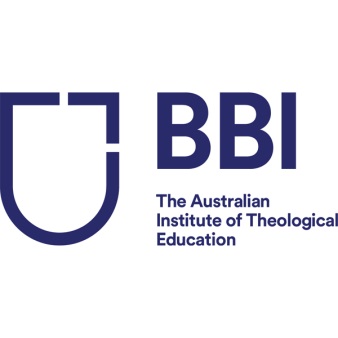 Graduate Certificate in Governance & Canon LawStudent Progression MapName: 					Student ID:Number of Units = Four (4)4 Core Units if no prior Theology3 Core Units + 1 elective if THEO800 is exemptStart Date:                                                                                                                   Max time to complete: 2 years part timeChoose electives from the list of BBI Units available in the relevant trimester.         To enrol, log into Paradigm with your student number and password (cntrl+click to follow links)  This document is a personal record for student use.Graduate Diploma in Governance & Canon LawStudent Progression MapName: 					Student ID:Number of Units = Eight (8)Four (4) Core Units + two (2) GOVC elective units + two (2) other elective units if no prior TheologyThree (3) Core Units + two (2) GOVC elective units + three (3) other elective units if THEO800 is exemptStart Date:                                                                                                                   Max time to complete: 4 years part timeChoose electives from the list of BBI Units available in the relevant trimester.         To enrol, log into Paradigm with your student number and password (cntrl+click to follow links)  This document is a personal record for student use.Core/ ElectiveUnitCompletedCoreTHEO800: Foundations for Theological Studies CoreGOVC800: Introduction to Governance for Mission, Ministry and Work in the ChurchCoreGOVC801: Introduction to Canon Law and General NormsCoreGOVC802: Organisations in the Church: Canonical PerspectivesElective(if THEO is exempt)Notes *Core/ ElectiveUnitCompletedCoreTHEO800: Foundations for Theological Studies CoreGOVC800: Introduction to Governance for Mission, Ministry and Work in the ChurchCoreGOVC801: Introduction to Canon Law and General NormsCoreGOVC802: Organisations in the Church: Canonical PerspectivesElectiveGOVCElectiveGOVCElectiveElectiveElective(if THEO is exempt)Notes *